 При помощи логарифмирования.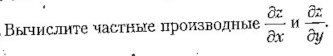 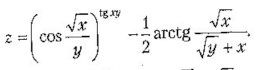 